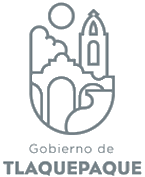 AGENDA JULIOAGENDA JULIOAGENDA JULIOAGENDA JULIOSub Dirección de Comunicación Social  Seguridad Tlaquepaque Sub Dirección de Comunicación Social  Seguridad Tlaquepaque Sub Dirección de Comunicación Social  Seguridad Tlaquepaque Sub Dirección de Comunicación Social  Seguridad Tlaquepaque INFORMACION PUBLICADA EN CUMPLIMIENTO DEL ARTICULO 8 FRACCION VI INCISO H) DE LA LEY DE TRANSPARENCIA Y ACCESO A LA INFORMACION PUBLICA DEL ESTADO DE JALISCO Y SUS MUNICIPIOSFECHA Y HORA DEL EVENTOSERVIDORES PUBLICOS ASISTENTESEVENTO, TRABAJO O ACTIVIDAD PÚBLICALUGAR DE LA ACTIVIDADFECHA Y HORA DEL EVENTOSERVIDORES PUBLICOS ASISTENTESEVENTO, TRABAJO O ACTIVIDAD PÚBLICALUGAR DE LA ACTIVIDAD01-07-2020Lic. Esmeralda Bayardo RosasPractica de tiro con medios de comunicación Instalaciones de Policía de Guadalajara 02-07-2020Lic. Esmeralda Bayardo RosasAtención a medios de comunicación Colonia López Cotilla 03-07-2020Lic. Esmeralda Bayardo RosasGrabación D.A.R.E.Instalaciones de COMUDE03-07-2020Lic. Esmeralda Bayardo RosasReunión con transportistas en video conferencia Comisaria 06-07-2020Lic. Esmeralda Bayardo RosasGrabación licencia colectiva Instalaciones de UNITEC07-07-2020Lic. Esmeralda Bayardo RosasEntrevista Canal 6Comisaria 07-07-2020Lic, Esmeralda Bayardo RosasAtención a medios de comunicación Colonia Francisco Silva Romero 08-07-2020Lic. Esmeralda Bayardo RosasGráficos para la campaña PolicíaComisaria 09-07-2020Lic. Esmeralda Bayardo RosasReunión Lic. Laura Murillo  Presidencia 09-07-2020Lic. Esmeralda Bayardo RosasGráficos de cumpleaños de Santi Colonia Parques del Palmar 10-07-2020Lic. Esmeralda Bayardo RosasAtención a medios de comunicaciónParían 11-07-2020Lic. Esmeralda Bayardo RosasAtención a medios de comunicaciónColonia Vista Hermosa13-07-2020Lic. Esmeralda Bayardo RosasGráficos entrega de despensa En el Municipio 13-07-2020Lic. Esmeralda Bayardo RosasReunión con directivos para campaña de CNDHComisaria 14-07-2020Lic. Esmeralda Bayardo RosasEntrevista Canal 6Comisaria 14-07-2020Lic., Esmeralda Bayardo RosasReunión en CANACO Tlaquepaque Instalaciones de CANACO Tlaquepaque 15-07-2020Lic. Esmeralda Bayardo RosasEntrevista Meganoticias Comisaria 15-07-2020Lic. Esmeralda Bayardo RosasEntrevista Canal 6Colonia San Pedrito 16-07-2020Lic. Esmeralda Bayardo RosasAtención a medios de comunicaciónColonia Buenos Aires16-07-2020Lic. Esmeralda Bayardo RosasAtención a medios de comunicaciónColonia Juan de la Barrera 16-07-2020Lic. Esmeralda Bayardo RosasAtención a medios de comunicaciónColonia Artesanos 18-07-2020Lic. Esmeralda Bayardo RosasAtención a medios de comunicaciónColonia Guadalupana 18-07-2020Lic. Esmeralda Bayardo RosasAtención a medios de comunicaciónColonia Fraccionamiento Revolución 20-07-2020Lic. Esmeralda Bayardo RosasReunión Lic. Laura Murillo Presidencia 21-07-2020Lic. Esmeralda Bayardo RosasEntrevista Canal 6Comisaria 21-07-2020Lic. Esmeralda Bayardo RosasEvento entrega de Estímulos a Policías Comisaria 22-07-2020Lic. Esmeralda Bayardo RosasAtención a medios de comunicaciónColonia La Romita 23-07-2020Lic. Esmeralda Bayardo RosasGráficos elemento Cobra En el Parían 23-07-2020Lic. Esmeralda Bayardo RosasAtención a medios de comunicaciónColonia San Pedrito 24-07-2020Lic. Esmeralda Bayardo RosasReunión con Directora del Instituto de las Mujeres Presidencia 24-07-2020Lic. Esmeralda Bayardo RosasReunión con el comisario Comisaria 25-07-2020Lic. Esmeralda Bayardo RosasAtención a medios de comunicaciónColonia El Campesino 27-07-2020Lic. Esmeralda Bayardo RosasGráficos de Módulos Itinerantes Academia y Central Nueva 27-07-2020Lic. Esmeralda Bayardo RosasAtención a medios de comunicaciónCarretera a Chapala 27-07-2020Lic. Esmeralda Bayardo RosasRueda de Prensa Centro Cultural el Refugio 28-07-2020Lic. Esmeralda Bayardo RosasEntrevista Canal 6Comisaria 28-07-2020Lic. Esmeralda Bayardo RosasEntrevista con Mural Comisaria 28-07-2020Lic. Esmeralda Bayardo RosasAtención a medios de comunicaciónColonia Colonial Tlaquepaque 29-07-2020Lic. Esmeralda Bayardo RosasAtención a medios de comunicaciónColonia Los Portales 30-07-2020Lic. Esmeralda Bayardo RosasReunión Lic. Laura Murillo Presidencia 30-07-2020Lic. Esmeralda Bayardo RosasAtención a medios de comunicaciónColonia Ojo de Agua 30-07-2020Lic. Esmeralda Bayardo RosasAtención a medios de comunicaciónColona San Miguel 31-07-2020Lic. Esmeralda Bayardo RosasAtención a medios de comunicaciónColonia Las Juntas 